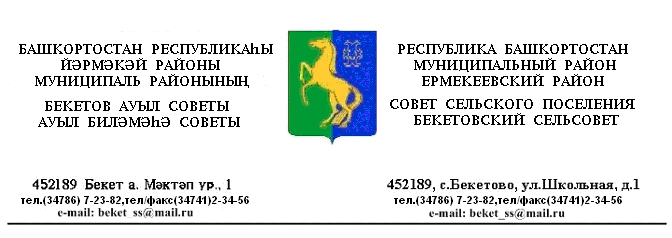 ҠАРАР                                      № 41.9                                           РЕШЕНИЕ«19»  гинуар 2015 й.                                                     «19»  января 2015 г.О внесении изменений в решение Совета сельского поселения  Бекетовский сельсовет  муниципального района Ермекеевский район Республики Башкортостан от 18.05.2013 года № 24.5 «Правила благоустройства, озеленения , обеспечения чистоты и порядка на территории сельского поселения  Бекетовский сельсовет  муниципального района Ермекеевский район Республики Башкортостан »        В соответствии со ст.  17  Федерального закона от 08.11.2007 года     № 257-ФЗ «Об  автомобильных дорогах и о дорожной деятельности в Российской Федерации и о внесении изменений в отдельные законодательные акты Российской Федерации»», ГОСТом  Р 50597-93, «Автомобильные дороги и улицы. Требования к эксплуатационному состоянию, допустимому по условиям обеспечения безопасности дорожного движения» , рассмотрев протест прокурора на указанное решение , Совет сельского поселения  Бекетовский сельсовет  муниципального района Ермекеевский район Республики Башкортостан решил:1. Внести изменения в решение Совета сельского поселения Бекетовский сельсовет  муниципального района Ермекеевский район Республики Башкортостан от 21.06.2013 года № 28/4 «Правила благоустройства, озеленения , обеспечения чистоты и порядка на территории сельского поселения Бекетовский сельсовет  муниципального района Ермекеевский район Республики Башкортостан :-П. 4.4.5.- отменить и изложить в следующей редакции:«При механизированной уборке снега формирование снежных валов не допускается на пересечениях всех дорог и улиц, ближе 5 м от пешеходного  перехода, ближе 20 м от остановочного пункта общественного транспорта, на участках дорог, оборудованных транспортными ограждениями или повышенным бордюром, на тротуарах».-П. 4.4.6. –отменить и изложить в следующей редакции :«На дорогах и улицах сел и других населенных пунктов снег с проезжей части следует убирать в лотки или на разделительную полосу и формировать в виде снежных валов с разрывами в ширину 2,0-2,5 м. После очистки проезжей части снегоуборочные работы должны быть проведены на остановочных пунктах общественного транспорта, тротуарах и площадках для стоянки и остановки транспортных средств»;2. Настоящее решение разместить на сайте  и  информационном стенде сельского поселения Бекетовский сельсовет муниципального района Ермекеевский район Республики Башкортостан.Глава сельского поселенияБекетовский сельсовет                   З.З.Исламова 